PARROCCHIA DI MONTEVEGLIOCALENDARIO LITURGICO SETTIMANALESettimana VA Di Quaresima e I della Liturgia Delle Ore21 - 28 Marzo 2021  21 DOMENICA V DI QUARESIMA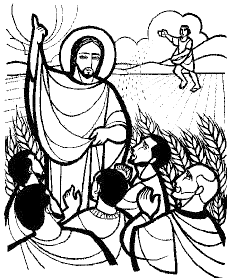  21 DOMENICA V DI QUARESIMA 21 DOMENICA V DI QUARESIMA 21 DOMENICA V DI QUARESIMA 21 DOMENICA V DI QUARESIMA 21 DOMENICA V DI QUARESIMA 21 DOMENICA V DI QUARESIMAGer 31,31-34; Sal 50; Eb 5,7-9; Gv 12,20-33Ger 31,31-34; Sal 50; Eb 5,7-9; Gv 12,20-33Ger 31,31-34; Sal 50; Eb 5,7-9; Gv 12,20-33Ger 31,31-34; Sal 50; Eb 5,7-9; Gv 12,20-33Ger 31,31-34; Sal 50; Eb 5,7-9; Gv 12,20-33Ger 31,31-34; Sal 50; Eb 5,7-9; Gv 12,20-33Ss. MESSE: in Parrocchia: Ore 08.00 e 10.30 a Oliveto ore 09.30;          in Abbazia ore 18.00 Sul Vangelo del giorno: “Qualcuno potrebbe pensare che egli si considera già gorificato, per il fatto che i pagani volevano vederlo. Non è così. Egli prevedeva che i gentili d'ogni nazione avrebbero creduto in lui dopo la sua passione e risurrezione; perché, come dice l'Apostolo, la cecità parziale d'Israele durerà finché entrerà la pienezza delle genti (Rm 11, 25). Prendendo quindi occasione da questi gentili che volevano vederlo, annuncia la futura pienezza delle genti; e assicura che la sua glorificazione celeste, in seguito alla quale le genti crederanno in lui, è ormai imminente” (S. Agostino). Sul Vangelo del giorno: “Qualcuno potrebbe pensare che egli si considera già gorificato, per il fatto che i pagani volevano vederlo. Non è così. Egli prevedeva che i gentili d'ogni nazione avrebbero creduto in lui dopo la sua passione e risurrezione; perché, come dice l'Apostolo, la cecità parziale d'Israele durerà finché entrerà la pienezza delle genti (Rm 11, 25). Prendendo quindi occasione da questi gentili che volevano vederlo, annuncia la futura pienezza delle genti; e assicura che la sua glorificazione celeste, in seguito alla quale le genti crederanno in lui, è ormai imminente” (S. Agostino). Sul Vangelo del giorno: “Qualcuno potrebbe pensare che egli si considera già gorificato, per il fatto che i pagani volevano vederlo. Non è così. Egli prevedeva che i gentili d'ogni nazione avrebbero creduto in lui dopo la sua passione e risurrezione; perché, come dice l'Apostolo, la cecità parziale d'Israele durerà finché entrerà la pienezza delle genti (Rm 11, 25). Prendendo quindi occasione da questi gentili che volevano vederlo, annuncia la futura pienezza delle genti; e assicura che la sua glorificazione celeste, in seguito alla quale le genti crederanno in lui, è ormai imminente” (S. Agostino). Sul Vangelo del giorno: “Qualcuno potrebbe pensare che egli si considera già gorificato, per il fatto che i pagani volevano vederlo. Non è così. Egli prevedeva che i gentili d'ogni nazione avrebbero creduto in lui dopo la sua passione e risurrezione; perché, come dice l'Apostolo, la cecità parziale d'Israele durerà finché entrerà la pienezza delle genti (Rm 11, 25). Prendendo quindi occasione da questi gentili che volevano vederlo, annuncia la futura pienezza delle genti; e assicura che la sua glorificazione celeste, in seguito alla quale le genti crederanno in lui, è ormai imminente” (S. Agostino). Sul Vangelo del giorno: “Qualcuno potrebbe pensare che egli si considera già gorificato, per il fatto che i pagani volevano vederlo. Non è così. Egli prevedeva che i gentili d'ogni nazione avrebbero creduto in lui dopo la sua passione e risurrezione; perché, come dice l'Apostolo, la cecità parziale d'Israele durerà finché entrerà la pienezza delle genti (Rm 11, 25). Prendendo quindi occasione da questi gentili che volevano vederlo, annuncia la futura pienezza delle genti; e assicura che la sua glorificazione celeste, in seguito alla quale le genti crederanno in lui, è ormai imminente” (S. Agostino). Sul Vangelo del giorno: “Qualcuno potrebbe pensare che egli si considera già gorificato, per il fatto che i pagani volevano vederlo. Non è così. Egli prevedeva che i gentili d'ogni nazione avrebbero creduto in lui dopo la sua passione e risurrezione; perché, come dice l'Apostolo, la cecità parziale d'Israele durerà finché entrerà la pienezza delle genti (Rm 11, 25). Prendendo quindi occasione da questi gentili che volevano vederlo, annuncia la futura pienezza delle genti; e assicura che la sua glorificazione celeste, in seguito alla quale le genti crederanno in lui, è ormai imminente” (S. Agostino). Sul Vangelo del giorno: “Qualcuno potrebbe pensare che egli si considera già gorificato, per il fatto che i pagani volevano vederlo. Non è così. Egli prevedeva che i gentili d'ogni nazione avrebbero creduto in lui dopo la sua passione e risurrezione; perché, come dice l'Apostolo, la cecità parziale d'Israele durerà finché entrerà la pienezza delle genti (Rm 11, 25). Prendendo quindi occasione da questi gentili che volevano vederlo, annuncia la futura pienezza delle genti; e assicura che la sua glorificazione celeste, in seguito alla quale le genti crederanno in lui, è ormai imminente” (S. Agostino). 22 LUNEDÌ Dn 13,1-62; Sal 22; Gv 8,1-11 22 LUNEDÌ Dn 13,1-62; Sal 22; Gv 8,1-11 22 LUNEDÌ Dn 13,1-62; Sal 22; Gv 8,1-11 22 LUNEDÌ Dn 13,1-62; Sal 22; Gv 8,1-11 22 LUNEDÌ Dn 13,1-62; Sal 22; Gv 8,1-11 S. MESSA ore 19.00 (def. Pierina Belletti)S. MESSA ore 19.00 (def. Pierina Belletti)23 MARTEDÌ Nm 21,4-9; Sal 101; Gv 8,21-30 23 MARTEDÌ Nm 21,4-9; Sal 101; Gv 8,21-30 23 MARTEDÌ Nm 21,4-9; Sal 101; Gv 8,21-30 23 MARTEDÌ Nm 21,4-9; Sal 101; Gv 8,21-30 23 MARTEDÌ Nm 21,4-9; Sal 101; Gv 8,21-30 S. MESSA ore 19.00 (def. Luigi Rossi)S. MESSA ore 19.00 (def. Luigi Rossi)24 MERCOLEDÌ Dn 3,14-95; Cant. Dn 3,52-56; Gv 8,31-42 24 MERCOLEDÌ Dn 3,14-95; Cant. Dn 3,52-56; Gv 8,31-42 24 MERCOLEDÌ Dn 3,14-95; Cant. Dn 3,52-56; Gv 8,31-42 24 MERCOLEDÌ Dn 3,14-95; Cant. Dn 3,52-56; Gv 8,31-42 24 MERCOLEDÌ Dn 3,14-95; Cant. Dn 3,52-56; Gv 8,31-42 S. MESSA Ore 19.00 S. MESSA Ore 19.00 25 GIOVEDÌ – ANNUNCIAZIONE DEL SIGNORE [La tradizionale presentazione del Cero Votivo in Abbazia con Concerto non è possibile a motivo della pandemia]  25 GIOVEDÌ – ANNUNCIAZIONE DEL SIGNORE [La tradizionale presentazione del Cero Votivo in Abbazia con Concerto non è possibile a motivo della pandemia]  25 GIOVEDÌ – ANNUNCIAZIONE DEL SIGNORE [La tradizionale presentazione del Cero Votivo in Abbazia con Concerto non è possibile a motivo della pandemia]  25 GIOVEDÌ – ANNUNCIAZIONE DEL SIGNORE [La tradizionale presentazione del Cero Votivo in Abbazia con Concerto non è possibile a motivo della pandemia]  25 GIOVEDÌ – ANNUNCIAZIONE DEL SIGNORE [La tradizionale presentazione del Cero Votivo in Abbazia con Concerto non è possibile a motivo della pandemia]  25 GIOVEDÌ – ANNUNCIAZIONE DEL SIGNORE [La tradizionale presentazione del Cero Votivo in Abbazia con Concerto non è possibile a motivo della pandemia]  25 GIOVEDÌ – ANNUNCIAZIONE DEL SIGNORE [La tradizionale presentazione del Cero Votivo in Abbazia con Concerto non è possibile a motivo della pandemia]  Is 7,10-14; 8,10c; Sal 39; Eb 10,4-10; Lc 1,26-38 Is 7,10-14; 8,10c; Sal 39; Eb 10,4-10; Lc 1,26-38 Is 7,10-14; 8,10c; Sal 39; Eb 10,4-10; Lc 1,26-38 Is 7,10-14; 8,10c; Sal 39; Eb 10,4-10; Lc 1,26-38 S. MESSA ore 19.00; Ore 20.45 Incontro a distanza sul Vangelo domenicaleS. MESSA ore 19.00; Ore 20.45 Incontro a distanza sul Vangelo domenicaleS. MESSA ore 19.00; Ore 20.45 Incontro a distanza sul Vangelo domenicale26 VENERDÌ Ger 20,10-13; Sal 17; Gv 10,31-42 26 VENERDÌ Ger 20,10-13; Sal 17; Gv 10,31-42 26 VENERDÌ Ger 20,10-13; Sal 17; Gv 10,31-42 26 VENERDÌ Ger 20,10-13; Sal 17; Gv 10,31-42 26 VENERDÌ Ger 20,10-13; Sal 17; Gv 10,31-42 S. MESSA ore 18.00Ore 20,15 Stazione quaresimale a Bazzano S. MESSA ore 18.00Ore 20,15 Stazione quaresimale a Bazzano 27 SABATO Ez 37,21-28; Cant. Ger 31,10-13; Gv 11,45-56 27 SABATO Ez 37,21-28; Cant. Ger 31,10-13; Gv 11,45-56 27 SABATO Ez 37,21-28; Cant. Ger 31,10-13; Gv 11,45-56 27 SABATO Ez 37,21-28; Cant. Ger 31,10-13; Gv 11,45-56 27 SABATO Ez 37,21-28; Cant. Ger 31,10-13; Gv 11,45-56 Ss. MESSA ore 08.30 (def.ta Marisa Pedrazzi) Ss. MESSA ore 08.30 (def.ta Marisa Pedrazzi) Ore 17.00 S. MESSA domenicale particolarmente con i bambini del catechismo.Ore 17.00 S. MESSA domenicale particolarmente con i bambini del catechismo.Ore 17.00 S. MESSA domenicale particolarmente con i bambini del catechismo.Ore 17.00 S. MESSA domenicale particolarmente con i bambini del catechismo.Ore 17.00 S. MESSA domenicale particolarmente con i bambini del catechismo.Ore 17.00 S. MESSA domenicale particolarmente con i bambini del catechismo.Ore 17.00 S. MESSA domenicale particolarmente con i bambini del catechismo.28 DOMENICA DELLE PALME e DELLA PASSIONE DEL SIGNORE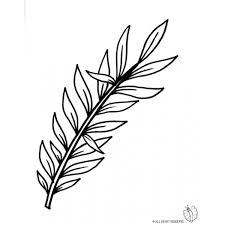 28 DOMENICA DELLE PALME e DELLA PASSIONE DEL SIGNORE28 DOMENICA DELLE PALME e DELLA PASSIONE DEL SIGNORE28 DOMENICA DELLE PALME e DELLA PASSIONE DEL SIGNORE28 DOMENICA DELLE PALME e DELLA PASSIONE DEL SIGNORE28 DOMENICA DELLE PALME e DELLA PASSIONE DEL SIGNORE28 DOMENICA DELLE PALME e DELLA PASSIONE DEL SIGNOREIs 50,4-7; Sal 21; Fil 2,6-11; Mc 14,1 - 15,47Is 50,4-7; Sal 21; Fil 2,6-11; Mc 14,1 - 15,47Ss. MESSE: in Parrocchia: Ore 08.00 (int. Offer.) e 10.15 a Oliveto ore 09.30;          in Abbazia ore 18.00    Ss. MESSE: in Parrocchia: Ore 08.00 (int. Offer.) e 10.15 a Oliveto ore 09.30;          in Abbazia ore 18.00    Ss. MESSE: in Parrocchia: Ore 08.00 (int. Offer.) e 10.15 a Oliveto ore 09.30;          in Abbazia ore 18.00    Ss. MESSE: in Parrocchia: Ore 08.00 (int. Offer.) e 10.15 a Oliveto ore 09.30;          in Abbazia ore 18.00    Ss. MESSE: in Parrocchia: Ore 08.00 (int. Offer.) e 10.15 a Oliveto ore 09.30;          in Abbazia ore 18.00    Papa Francesco: “La Chiesa in questi giorni entra nella grande meditazione della Passione del Signore.Il Cristo sofferente è presente nella persona povera, esclusa, malata, affamata che porta con Lui il mistero della croce. Voi trarrete un grande beneficio dal vivere appieno questo tempo della Passione… «Confessare che Gesù ha dato il suo sangue per noi ci impedisce di conservare il minimo dubbio circa l’amore senza limiti che nobilita ogni essere umano» (ibid.). Ogni essere umano è degno. Ogni essere umano è per me fratello o sorella. Vi invito…a conservare intatto lo stupore, il fascino, l’entusiasmo di vivere il Vangelo della fraternità (cfr ibid., 179). Ne abbiamo bisogno nei momenti più difficili di solitudine, di scoraggiamento, di delusione…”(20/03/2021)COMUNICAZIONI: DOMENICA DELLE PALMEAll’inizio della Messa ognuno, entrando in Chiesa, riceverà   l’ulivo, (se non se lo è portato da casa), lo terrà in mano prendendo posto nei banchi; seguirà in fondo alla Chiesa il saluto introduttivo del Celebrante,  la benedizione dei rami e la proclamazione del  Vangelo dell’ingresso  di Gesù in Gerusa- Papa Francesco: “La Chiesa in questi giorni entra nella grande meditazione della Passione del Signore.Il Cristo sofferente è presente nella persona povera, esclusa, malata, affamata che porta con Lui il mistero della croce. Voi trarrete un grande beneficio dal vivere appieno questo tempo della Passione… «Confessare che Gesù ha dato il suo sangue per noi ci impedisce di conservare il minimo dubbio circa l’amore senza limiti che nobilita ogni essere umano» (ibid.). Ogni essere umano è degno. Ogni essere umano è per me fratello o sorella. Vi invito…a conservare intatto lo stupore, il fascino, l’entusiasmo di vivere il Vangelo della fraternità (cfr ibid., 179). Ne abbiamo bisogno nei momenti più difficili di solitudine, di scoraggiamento, di delusione…”(20/03/2021)COMUNICAZIONI: DOMENICA DELLE PALMEAll’inizio della Messa ognuno, entrando in Chiesa, riceverà   l’ulivo, (se non se lo è portato da casa), lo terrà in mano prendendo posto nei banchi; seguirà in fondo alla Chiesa il saluto introduttivo del Celebrante,  la benedizione dei rami e la proclamazione del  Vangelo dell’ingresso  di Gesù in Gerusa- Papa Francesco: “La Chiesa in questi giorni entra nella grande meditazione della Passione del Signore.Il Cristo sofferente è presente nella persona povera, esclusa, malata, affamata che porta con Lui il mistero della croce. Voi trarrete un grande beneficio dal vivere appieno questo tempo della Passione… «Confessare che Gesù ha dato il suo sangue per noi ci impedisce di conservare il minimo dubbio circa l’amore senza limiti che nobilita ogni essere umano» (ibid.). Ogni essere umano è degno. Ogni essere umano è per me fratello o sorella. Vi invito…a conservare intatto lo stupore, il fascino, l’entusiasmo di vivere il Vangelo della fraternità (cfr ibid., 179). Ne abbiamo bisogno nei momenti più difficili di solitudine, di scoraggiamento, di delusione…”(20/03/2021)COMUNICAZIONI: DOMENICA DELLE PALMEAll’inizio della Messa ognuno, entrando in Chiesa, riceverà   l’ulivo, (se non se lo è portato da casa), lo terrà in mano prendendo posto nei banchi; seguirà in fondo alla Chiesa il saluto introduttivo del Celebrante,  la benedizione dei rami e la proclamazione del  Vangelo dell’ingresso  di Gesù in Gerusa- Papa Francesco: “La Chiesa in questi giorni entra nella grande meditazione della Passione del Signore.Il Cristo sofferente è presente nella persona povera, esclusa, malata, affamata che porta con Lui il mistero della croce. Voi trarrete un grande beneficio dal vivere appieno questo tempo della Passione… «Confessare che Gesù ha dato il suo sangue per noi ci impedisce di conservare il minimo dubbio circa l’amore senza limiti che nobilita ogni essere umano» (ibid.). Ogni essere umano è degno. Ogni essere umano è per me fratello o sorella. Vi invito…a conservare intatto lo stupore, il fascino, l’entusiasmo di vivere il Vangelo della fraternità (cfr ibid., 179). Ne abbiamo bisogno nei momenti più difficili di solitudine, di scoraggiamento, di delusione…”(20/03/2021)COMUNICAZIONI: DOMENICA DELLE PALMEAll’inizio della Messa ognuno, entrando in Chiesa, riceverà   l’ulivo, (se non se lo è portato da casa), lo terrà in mano prendendo posto nei banchi; seguirà in fondo alla Chiesa il saluto introduttivo del Celebrante,  la benedizione dei rami e la proclamazione del  Vangelo dell’ingresso  di Gesù in Gerusa- Papa Francesco: “La Chiesa in questi giorni entra nella grande meditazione della Passione del Signore.Il Cristo sofferente è presente nella persona povera, esclusa, malata, affamata che porta con Lui il mistero della croce. Voi trarrete un grande beneficio dal vivere appieno questo tempo della Passione… «Confessare che Gesù ha dato il suo sangue per noi ci impedisce di conservare il minimo dubbio circa l’amore senza limiti che nobilita ogni essere umano» (ibid.). Ogni essere umano è degno. Ogni essere umano è per me fratello o sorella. Vi invito…a conservare intatto lo stupore, il fascino, l’entusiasmo di vivere il Vangelo della fraternità (cfr ibid., 179). Ne abbiamo bisogno nei momenti più difficili di solitudine, di scoraggiamento, di delusione…”(20/03/2021)COMUNICAZIONI: DOMENICA DELLE PALMEAll’inizio della Messa ognuno, entrando in Chiesa, riceverà   l’ulivo, (se non se lo è portato da casa), lo terrà in mano prendendo posto nei banchi; seguirà in fondo alla Chiesa il saluto introduttivo del Celebrante,  la benedizione dei rami e la proclamazione del  Vangelo dell’ingresso  di Gesù in Gerusa- Papa Francesco: “La Chiesa in questi giorni entra nella grande meditazione della Passione del Signore.Il Cristo sofferente è presente nella persona povera, esclusa, malata, affamata che porta con Lui il mistero della croce. Voi trarrete un grande beneficio dal vivere appieno questo tempo della Passione… «Confessare che Gesù ha dato il suo sangue per noi ci impedisce di conservare il minimo dubbio circa l’amore senza limiti che nobilita ogni essere umano» (ibid.). Ogni essere umano è degno. Ogni essere umano è per me fratello o sorella. Vi invito…a conservare intatto lo stupore, il fascino, l’entusiasmo di vivere il Vangelo della fraternità (cfr ibid., 179). Ne abbiamo bisogno nei momenti più difficili di solitudine, di scoraggiamento, di delusione…”(20/03/2021)COMUNICAZIONI: DOMENICA DELLE PALMEAll’inizio della Messa ognuno, entrando in Chiesa, riceverà   l’ulivo, (se non se lo è portato da casa), lo terrà in mano prendendo posto nei banchi; seguirà in fondo alla Chiesa il saluto introduttivo del Celebrante,  la benedizione dei rami e la proclamazione del  Vangelo dell’ingresso  di Gesù in Gerusa- Papa Francesco: “La Chiesa in questi giorni entra nella grande meditazione della Passione del Signore.Il Cristo sofferente è presente nella persona povera, esclusa, malata, affamata che porta con Lui il mistero della croce. Voi trarrete un grande beneficio dal vivere appieno questo tempo della Passione… «Confessare che Gesù ha dato il suo sangue per noi ci impedisce di conservare il minimo dubbio circa l’amore senza limiti che nobilita ogni essere umano» (ibid.). Ogni essere umano è degno. Ogni essere umano è per me fratello o sorella. Vi invito…a conservare intatto lo stupore, il fascino, l’entusiasmo di vivere il Vangelo della fraternità (cfr ibid., 179). Ne abbiamo bisogno nei momenti più difficili di solitudine, di scoraggiamento, di delusione…”(20/03/2021)COMUNICAZIONI: DOMENICA DELLE PALMEAll’inizio della Messa ognuno, entrando in Chiesa, riceverà   l’ulivo, (se non se lo è portato da casa), lo terrà in mano prendendo posto nei banchi; seguirà in fondo alla Chiesa il saluto introduttivo del Celebrante,  la benedizione dei rami e la proclamazione del  Vangelo dell’ingresso  di Gesù in Gerusa- LETTURA CONTINUA DELLA BIBBIALIBRO DI GIOBBELETTURA CONTINUA DELLA BIBBIALIBRO DI GIOBBELETTURA CONTINUA DELLA BIBBIALIBRO DI GIOBBElemme, poi mentre il Celebrante i ministri si avvieranno all’altare, si farà il canto di acclamazione a Cristo Re e i fedeli, stando ai loro posti gli faranno festa con i rami. Si proseguirà con la celebrazione della Messa che comprenderà la lettura della Passione secondo Marco.Nel pomeriggio alle ore 16.30 si terrà un INCONTRO ONLINE di preparazione al Triduo Pasquale: il link di collegamento è quello stesso del Vangelo del giovedì (https://meet.google.com/txg-wkes-bie).   Confessioni: è sempre possibile su prenotazione (340 548 2908). lemme, poi mentre il Celebrante i ministri si avvieranno all’altare, si farà il canto di acclamazione a Cristo Re e i fedeli, stando ai loro posti gli faranno festa con i rami. Si proseguirà con la celebrazione della Messa che comprenderà la lettura della Passione secondo Marco.Nel pomeriggio alle ore 16.30 si terrà un INCONTRO ONLINE di preparazione al Triduo Pasquale: il link di collegamento è quello stesso del Vangelo del giovedì (https://meet.google.com/txg-wkes-bie).   Confessioni: è sempre possibile su prenotazione (340 548 2908). lemme, poi mentre il Celebrante i ministri si avvieranno all’altare, si farà il canto di acclamazione a Cristo Re e i fedeli, stando ai loro posti gli faranno festa con i rami. Si proseguirà con la celebrazione della Messa che comprenderà la lettura della Passione secondo Marco.Nel pomeriggio alle ore 16.30 si terrà un INCONTRO ONLINE di preparazione al Triduo Pasquale: il link di collegamento è quello stesso del Vangelo del giovedì (https://meet.google.com/txg-wkes-bie).   Confessioni: è sempre possibile su prenotazione (340 548 2908). lemme, poi mentre il Celebrante i ministri si avvieranno all’altare, si farà il canto di acclamazione a Cristo Re e i fedeli, stando ai loro posti gli faranno festa con i rami. Si proseguirà con la celebrazione della Messa che comprenderà la lettura della Passione secondo Marco.Nel pomeriggio alle ore 16.30 si terrà un INCONTRO ONLINE di preparazione al Triduo Pasquale: il link di collegamento è quello stesso del Vangelo del giovedì (https://meet.google.com/txg-wkes-bie).   Confessioni: è sempre possibile su prenotazione (340 548 2908). Lunedì 22/03  Gb 40,1-5Gb 40,1-5lemme, poi mentre il Celebrante i ministri si avvieranno all’altare, si farà il canto di acclamazione a Cristo Re e i fedeli, stando ai loro posti gli faranno festa con i rami. Si proseguirà con la celebrazione della Messa che comprenderà la lettura della Passione secondo Marco.Nel pomeriggio alle ore 16.30 si terrà un INCONTRO ONLINE di preparazione al Triduo Pasquale: il link di collegamento è quello stesso del Vangelo del giovedì (https://meet.google.com/txg-wkes-bie).   Confessioni: è sempre possibile su prenotazione (340 548 2908). lemme, poi mentre il Celebrante i ministri si avvieranno all’altare, si farà il canto di acclamazione a Cristo Re e i fedeli, stando ai loro posti gli faranno festa con i rami. Si proseguirà con la celebrazione della Messa che comprenderà la lettura della Passione secondo Marco.Nel pomeriggio alle ore 16.30 si terrà un INCONTRO ONLINE di preparazione al Triduo Pasquale: il link di collegamento è quello stesso del Vangelo del giovedì (https://meet.google.com/txg-wkes-bie).   Confessioni: è sempre possibile su prenotazione (340 548 2908). lemme, poi mentre il Celebrante i ministri si avvieranno all’altare, si farà il canto di acclamazione a Cristo Re e i fedeli, stando ai loro posti gli faranno festa con i rami. Si proseguirà con la celebrazione della Messa che comprenderà la lettura della Passione secondo Marco.Nel pomeriggio alle ore 16.30 si terrà un INCONTRO ONLINE di preparazione al Triduo Pasquale: il link di collegamento è quello stesso del Vangelo del giovedì (https://meet.google.com/txg-wkes-bie).   Confessioni: è sempre possibile su prenotazione (340 548 2908). lemme, poi mentre il Celebrante i ministri si avvieranno all’altare, si farà il canto di acclamazione a Cristo Re e i fedeli, stando ai loro posti gli faranno festa con i rami. Si proseguirà con la celebrazione della Messa che comprenderà la lettura della Passione secondo Marco.Nel pomeriggio alle ore 16.30 si terrà un INCONTRO ONLINE di preparazione al Triduo Pasquale: il link di collegamento è quello stesso del Vangelo del giovedì (https://meet.google.com/txg-wkes-bie).   Confessioni: è sempre possibile su prenotazione (340 548 2908). Martedì 23/03  Gb  40,6-14Gb  40,6-14lemme, poi mentre il Celebrante i ministri si avvieranno all’altare, si farà il canto di acclamazione a Cristo Re e i fedeli, stando ai loro posti gli faranno festa con i rami. Si proseguirà con la celebrazione della Messa che comprenderà la lettura della Passione secondo Marco.Nel pomeriggio alle ore 16.30 si terrà un INCONTRO ONLINE di preparazione al Triduo Pasquale: il link di collegamento è quello stesso del Vangelo del giovedì (https://meet.google.com/txg-wkes-bie).   Confessioni: è sempre possibile su prenotazione (340 548 2908). lemme, poi mentre il Celebrante i ministri si avvieranno all’altare, si farà il canto di acclamazione a Cristo Re e i fedeli, stando ai loro posti gli faranno festa con i rami. Si proseguirà con la celebrazione della Messa che comprenderà la lettura della Passione secondo Marco.Nel pomeriggio alle ore 16.30 si terrà un INCONTRO ONLINE di preparazione al Triduo Pasquale: il link di collegamento è quello stesso del Vangelo del giovedì (https://meet.google.com/txg-wkes-bie).   Confessioni: è sempre possibile su prenotazione (340 548 2908). lemme, poi mentre il Celebrante i ministri si avvieranno all’altare, si farà il canto di acclamazione a Cristo Re e i fedeli, stando ai loro posti gli faranno festa con i rami. Si proseguirà con la celebrazione della Messa che comprenderà la lettura della Passione secondo Marco.Nel pomeriggio alle ore 16.30 si terrà un INCONTRO ONLINE di preparazione al Triduo Pasquale: il link di collegamento è quello stesso del Vangelo del giovedì (https://meet.google.com/txg-wkes-bie).   Confessioni: è sempre possibile su prenotazione (340 548 2908). lemme, poi mentre il Celebrante i ministri si avvieranno all’altare, si farà il canto di acclamazione a Cristo Re e i fedeli, stando ai loro posti gli faranno festa con i rami. Si proseguirà con la celebrazione della Messa che comprenderà la lettura della Passione secondo Marco.Nel pomeriggio alle ore 16.30 si terrà un INCONTRO ONLINE di preparazione al Triduo Pasquale: il link di collegamento è quello stesso del Vangelo del giovedì (https://meet.google.com/txg-wkes-bie).   Confessioni: è sempre possibile su prenotazione (340 548 2908). Mercoledì 24/03Gb 40,15-41,26Gb 40,15-41,26lemme, poi mentre il Celebrante i ministri si avvieranno all’altare, si farà il canto di acclamazione a Cristo Re e i fedeli, stando ai loro posti gli faranno festa con i rami. Si proseguirà con la celebrazione della Messa che comprenderà la lettura della Passione secondo Marco.Nel pomeriggio alle ore 16.30 si terrà un INCONTRO ONLINE di preparazione al Triduo Pasquale: il link di collegamento è quello stesso del Vangelo del giovedì (https://meet.google.com/txg-wkes-bie).   Confessioni: è sempre possibile su prenotazione (340 548 2908). lemme, poi mentre il Celebrante i ministri si avvieranno all’altare, si farà il canto di acclamazione a Cristo Re e i fedeli, stando ai loro posti gli faranno festa con i rami. Si proseguirà con la celebrazione della Messa che comprenderà la lettura della Passione secondo Marco.Nel pomeriggio alle ore 16.30 si terrà un INCONTRO ONLINE di preparazione al Triduo Pasquale: il link di collegamento è quello stesso del Vangelo del giovedì (https://meet.google.com/txg-wkes-bie).   Confessioni: è sempre possibile su prenotazione (340 548 2908). lemme, poi mentre il Celebrante i ministri si avvieranno all’altare, si farà il canto di acclamazione a Cristo Re e i fedeli, stando ai loro posti gli faranno festa con i rami. Si proseguirà con la celebrazione della Messa che comprenderà la lettura della Passione secondo Marco.Nel pomeriggio alle ore 16.30 si terrà un INCONTRO ONLINE di preparazione al Triduo Pasquale: il link di collegamento è quello stesso del Vangelo del giovedì (https://meet.google.com/txg-wkes-bie).   Confessioni: è sempre possibile su prenotazione (340 548 2908). lemme, poi mentre il Celebrante i ministri si avvieranno all’altare, si farà il canto di acclamazione a Cristo Re e i fedeli, stando ai loro posti gli faranno festa con i rami. Si proseguirà con la celebrazione della Messa che comprenderà la lettura della Passione secondo Marco.Nel pomeriggio alle ore 16.30 si terrà un INCONTRO ONLINE di preparazione al Triduo Pasquale: il link di collegamento è quello stesso del Vangelo del giovedì (https://meet.google.com/txg-wkes-bie).   Confessioni: è sempre possibile su prenotazione (340 548 2908). Giovedì 25/03 Annunciazione\Annunciazione\lemme, poi mentre il Celebrante i ministri si avvieranno all’altare, si farà il canto di acclamazione a Cristo Re e i fedeli, stando ai loro posti gli faranno festa con i rami. Si proseguirà con la celebrazione della Messa che comprenderà la lettura della Passione secondo Marco.Nel pomeriggio alle ore 16.30 si terrà un INCONTRO ONLINE di preparazione al Triduo Pasquale: il link di collegamento è quello stesso del Vangelo del giovedì (https://meet.google.com/txg-wkes-bie).   Confessioni: è sempre possibile su prenotazione (340 548 2908). lemme, poi mentre il Celebrante i ministri si avvieranno all’altare, si farà il canto di acclamazione a Cristo Re e i fedeli, stando ai loro posti gli faranno festa con i rami. Si proseguirà con la celebrazione della Messa che comprenderà la lettura della Passione secondo Marco.Nel pomeriggio alle ore 16.30 si terrà un INCONTRO ONLINE di preparazione al Triduo Pasquale: il link di collegamento è quello stesso del Vangelo del giovedì (https://meet.google.com/txg-wkes-bie).   Confessioni: è sempre possibile su prenotazione (340 548 2908). lemme, poi mentre il Celebrante i ministri si avvieranno all’altare, si farà il canto di acclamazione a Cristo Re e i fedeli, stando ai loro posti gli faranno festa con i rami. Si proseguirà con la celebrazione della Messa che comprenderà la lettura della Passione secondo Marco.Nel pomeriggio alle ore 16.30 si terrà un INCONTRO ONLINE di preparazione al Triduo Pasquale: il link di collegamento è quello stesso del Vangelo del giovedì (https://meet.google.com/txg-wkes-bie).   Confessioni: è sempre possibile su prenotazione (340 548 2908). lemme, poi mentre il Celebrante i ministri si avvieranno all’altare, si farà il canto di acclamazione a Cristo Re e i fedeli, stando ai loro posti gli faranno festa con i rami. Si proseguirà con la celebrazione della Messa che comprenderà la lettura della Passione secondo Marco.Nel pomeriggio alle ore 16.30 si terrà un INCONTRO ONLINE di preparazione al Triduo Pasquale: il link di collegamento è quello stesso del Vangelo del giovedì (https://meet.google.com/txg-wkes-bie).   Confessioni: è sempre possibile su prenotazione (340 548 2908). Venerdì 26/03 Gb  42,1-39Gb  42,1-39lemme, poi mentre il Celebrante i ministri si avvieranno all’altare, si farà il canto di acclamazione a Cristo Re e i fedeli, stando ai loro posti gli faranno festa con i rami. Si proseguirà con la celebrazione della Messa che comprenderà la lettura della Passione secondo Marco.Nel pomeriggio alle ore 16.30 si terrà un INCONTRO ONLINE di preparazione al Triduo Pasquale: il link di collegamento è quello stesso del Vangelo del giovedì (https://meet.google.com/txg-wkes-bie).   Confessioni: è sempre possibile su prenotazione (340 548 2908). lemme, poi mentre il Celebrante i ministri si avvieranno all’altare, si farà il canto di acclamazione a Cristo Re e i fedeli, stando ai loro posti gli faranno festa con i rami. Si proseguirà con la celebrazione della Messa che comprenderà la lettura della Passione secondo Marco.Nel pomeriggio alle ore 16.30 si terrà un INCONTRO ONLINE di preparazione al Triduo Pasquale: il link di collegamento è quello stesso del Vangelo del giovedì (https://meet.google.com/txg-wkes-bie).   Confessioni: è sempre possibile su prenotazione (340 548 2908). lemme, poi mentre il Celebrante i ministri si avvieranno all’altare, si farà il canto di acclamazione a Cristo Re e i fedeli, stando ai loro posti gli faranno festa con i rami. Si proseguirà con la celebrazione della Messa che comprenderà la lettura della Passione secondo Marco.Nel pomeriggio alle ore 16.30 si terrà un INCONTRO ONLINE di preparazione al Triduo Pasquale: il link di collegamento è quello stesso del Vangelo del giovedì (https://meet.google.com/txg-wkes-bie).   Confessioni: è sempre possibile su prenotazione (340 548 2908). lemme, poi mentre il Celebrante i ministri si avvieranno all’altare, si farà il canto di acclamazione a Cristo Re e i fedeli, stando ai loro posti gli faranno festa con i rami. Si proseguirà con la celebrazione della Messa che comprenderà la lettura della Passione secondo Marco.Nel pomeriggio alle ore 16.30 si terrà un INCONTRO ONLINE di preparazione al Triduo Pasquale: il link di collegamento è quello stesso del Vangelo del giovedì (https://meet.google.com/txg-wkes-bie).   Confessioni: è sempre possibile su prenotazione (340 548 2908). Sabato 27/03 Gb 42,7-17Gb 42,7-17lemme, poi mentre il Celebrante i ministri si avvieranno all’altare, si farà il canto di acclamazione a Cristo Re e i fedeli, stando ai loro posti gli faranno festa con i rami. Si proseguirà con la celebrazione della Messa che comprenderà la lettura della Passione secondo Marco.Nel pomeriggio alle ore 16.30 si terrà un INCONTRO ONLINE di preparazione al Triduo Pasquale: il link di collegamento è quello stesso del Vangelo del giovedì (https://meet.google.com/txg-wkes-bie).   Confessioni: è sempre possibile su prenotazione (340 548 2908). lemme, poi mentre il Celebrante i ministri si avvieranno all’altare, si farà il canto di acclamazione a Cristo Re e i fedeli, stando ai loro posti gli faranno festa con i rami. Si proseguirà con la celebrazione della Messa che comprenderà la lettura della Passione secondo Marco.Nel pomeriggio alle ore 16.30 si terrà un INCONTRO ONLINE di preparazione al Triduo Pasquale: il link di collegamento è quello stesso del Vangelo del giovedì (https://meet.google.com/txg-wkes-bie).   Confessioni: è sempre possibile su prenotazione (340 548 2908). lemme, poi mentre il Celebrante i ministri si avvieranno all’altare, si farà il canto di acclamazione a Cristo Re e i fedeli, stando ai loro posti gli faranno festa con i rami. Si proseguirà con la celebrazione della Messa che comprenderà la lettura della Passione secondo Marco.Nel pomeriggio alle ore 16.30 si terrà un INCONTRO ONLINE di preparazione al Triduo Pasquale: il link di collegamento è quello stesso del Vangelo del giovedì (https://meet.google.com/txg-wkes-bie).   Confessioni: è sempre possibile su prenotazione (340 548 2908). lemme, poi mentre il Celebrante i ministri si avvieranno all’altare, si farà il canto di acclamazione a Cristo Re e i fedeli, stando ai loro posti gli faranno festa con i rami. Si proseguirà con la celebrazione della Messa che comprenderà la lettura della Passione secondo Marco.Nel pomeriggio alle ore 16.30 si terrà un INCONTRO ONLINE di preparazione al Triduo Pasquale: il link di collegamento è quello stesso del Vangelo del giovedì (https://meet.google.com/txg-wkes-bie).   Confessioni: è sempre possibile su prenotazione (340 548 2908). 